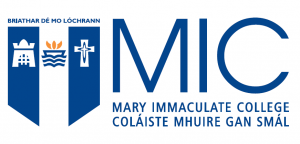 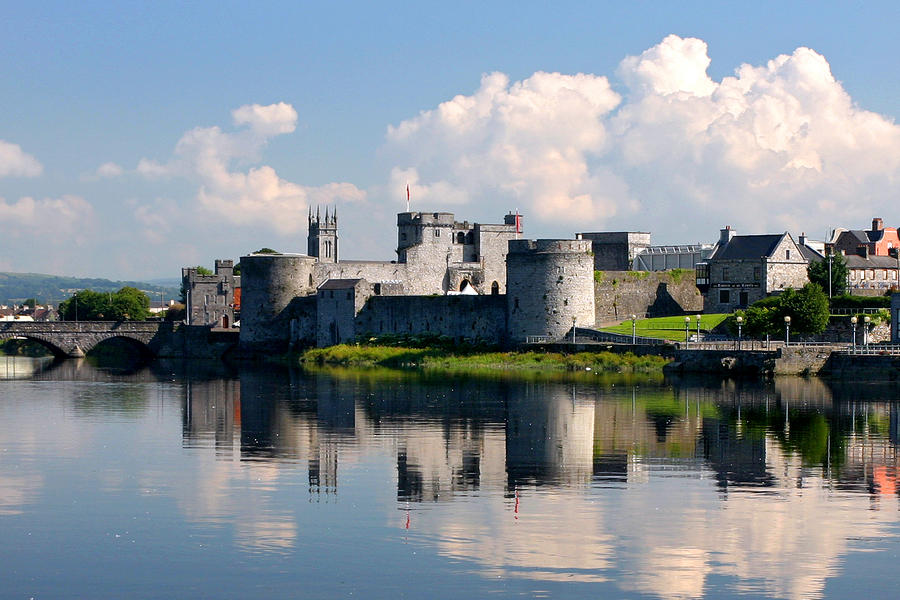 Program Type      Program Terms/Deadline	    Areas of Study	  	   Language    Exchange				Program DescriptionSaint Peter’s students will feel right at home at Mary Immaculate College in Limerick. Mary I, as it is called, offers incredibly welcoming faculty, staff, and students, small class sizes, and comfortable shared accommodations with other international students.  There is no better place to take some of your Core classes such as Theology, Philosophy, Art, History, Literature, or Psychology. To learn more, visit their website www.mic.ul.ie/intlexchange/Pages/default.aspx.Limerick, Ireland Limerick, situated on the ruggedly beautiful west coast of Ireland at the mouth of the river Shannon, is the Republic of Ireland's third largest city. Limerick was founded as a Viking fortress in the 10th century. The 12th century King John’s Castle, the Medieval Precinct, and St. Mary's Cathedral remain as a reminder of the city's rich history. The city possesses a vibrant atmosphere for history, music, shopping, and the arts. Mary I’s campus is located in a residential neighborhood of Limerick, just 15 minutes by foot from the many museums, boutiques, markets, restaurants, and pubs of Central Limerick.  Course CreditsThe minimum course load for exchange students is 12 credits per semester (4 courses). The maximum course load is 18 credits per semester.Tuition and Financial AidWhen studying at Mary I, exchange students pay tuition and fees directly to Saint Peter’s University based on regular semester charge. All Saint Peter’s institutional aid can be applied to tuition costs, as can government aid. Program Fees*Estimated cost per semesterAirline Ticket (roundtrip)      	 	         $900Insurance						$130Housing (depending on accommodation)	$2,400-$2,700Meals				  		$1,500-$2,200Transportation (independent travel) 		$500+   Personal Expenses		  		$1,000          Books and Supplies		  		$100-$200AccommodationsSaint Peter’s students will be placed in either O’Dwyer House or Courtbrack, which are walking distance to campus as well as shops and restaurants. These two small buildings are dedicated to international students and the units include a kitchen. You can also rent off campus housing through private companies. Housing rates are $2,400-$2,700 per semester depending on the accommodations option selected.ContactPlease visit the Center for Global Learning in room 524 of the Mac Mahon Student Center or contact Scott Keller at (201) 761-6028 or skeller1@saintpeters.edu for more information.